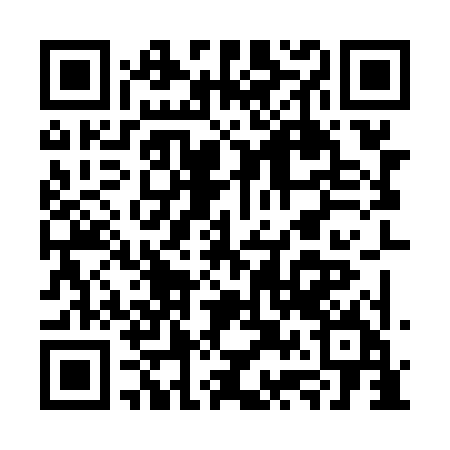 Prayer times for Char Sinherkati, BangladeshWed 1 May 2024 - Fri 31 May 2024High Latitude Method: NonePrayer Calculation Method: University of Islamic SciencesAsar Calculation Method: ShafiPrayer times provided by https://www.salahtimes.comDateDayFajrSunriseDhuhrAsrMaghribIsha1Wed4:065:2511:553:196:257:452Thu4:055:2511:553:186:267:463Fri4:045:2411:553:186:267:464Sat4:035:2311:553:186:267:475Sun4:025:2311:553:186:277:486Mon4:025:2211:553:176:277:487Tue4:015:2211:553:176:287:498Wed4:005:2111:553:176:287:499Thu3:595:2111:553:166:297:5010Fri3:595:2011:543:166:297:5111Sat3:585:2011:543:166:307:5112Sun3:575:1911:543:166:307:5213Mon3:565:1911:543:156:317:5314Tue3:565:1811:543:156:317:5315Wed3:555:1811:543:156:317:5416Thu3:555:1711:543:156:327:5517Fri3:545:1711:543:156:327:5518Sat3:535:1611:553:146:337:5619Sun3:535:1611:553:146:337:5720Mon3:525:1611:553:146:347:5721Tue3:525:1511:553:146:347:5822Wed3:515:1511:553:146:357:5923Thu3:515:1511:553:136:357:5924Fri3:505:1411:553:136:368:0025Sat3:505:1411:553:136:368:0026Sun3:505:1411:553:136:378:0127Mon3:495:1411:553:136:378:0228Tue3:495:1411:553:136:378:0229Wed3:495:1311:563:136:388:0330Thu3:485:1311:563:136:388:0331Fri3:485:1311:563:136:398:04